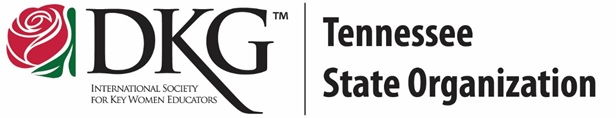 Tennessee State Organization FoundersName: 				       Chapter:			             DKG #:When and where was the Tennessee State DKG Organization founded?Of the 16 state founders, which one interests you most? Why?Name one location, building, and Tennessee founder honored today.   What two important pins does our Tennessee State Organization President wear? Explain the significance of each one.  After viewing the Tennessee State Organization Founders video, what is something new you learned? 